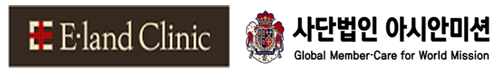 2022 종합건강검진 신청서 [이주민/유학생 사역자]아시안미션은 이랜드클리닉과 함께 협력단체 소속 국내외 사역자분들의 건강을 케어하고 지원합니다.건강검진을 받고자 하시는 분은 하단 양식을 참고하시어 빠짐없이 작성 후소속 코디 목사님의 추천서와 함께 본 신청서를 이메일 접수하시기 바랍니다.신청서
보내실 곳아시안미션강정은 팀장강정은 팀장kang_jungeun@eland.co.krkang_jungeun@eland.co.krkang_jungeun@eland.co.kr02-2012-505102-2012-5051신청서
보내실 곳[신청서 메일 보내신 뒤 3일 이내로 회신 없을 시, 업무 누락이 없도록 재확인 문의 부탁드립니다][신청서 메일 보내신 뒤 3일 이내로 회신 없을 시, 업무 누락이 없도록 재확인 문의 부탁드립니다][신청서 메일 보내신 뒤 3일 이내로 회신 없을 시, 업무 누락이 없도록 재확인 문의 부탁드립니다][신청서 메일 보내신 뒤 3일 이내로 회신 없을 시, 업무 누락이 없도록 재확인 문의 부탁드립니다][신청서 메일 보내신 뒤 3일 이내로 회신 없을 시, 업무 누락이 없도록 재확인 문의 부탁드립니다][신청서 메일 보내신 뒤 3일 이내로 회신 없을 시, 업무 누락이 없도록 재확인 문의 부탁드립니다][신청서 메일 보내신 뒤 3일 이내로 회신 없을 시, 업무 누락이 없도록 재확인 문의 부탁드립니다][신청서 메일 보내신 뒤 3일 이내로 회신 없을 시, 업무 누락이 없도록 재확인 문의 부탁드립니다]검진비용안내◆ 종합검진비 [남20만원 / 여20만원] 및 기타 추가검진비 일괄 본인부담입니다.◆ 단, 사역자 본인과 배우자에 한하여, [종합검진비]의 50% 비용을 아시안미션이 지원해드립니다.◆ 또한, 만 50세 이상으로 [수면 위+대장 내시경] 추가검진(17만원)을 받으시는 경우에 한하여내시경 추가비의 50% 비용을 더 지원해드립니다. (2년에 한번)검진비 청구방법 안내영상 링크 : https://youtu.be/MDEJkQoezRc◆ 종합검진비 [남20만원 / 여20만원] 및 기타 추가검진비 일괄 본인부담입니다.◆ 단, 사역자 본인과 배우자에 한하여, [종합검진비]의 50% 비용을 아시안미션이 지원해드립니다.◆ 또한, 만 50세 이상으로 [수면 위+대장 내시경] 추가검진(17만원)을 받으시는 경우에 한하여내시경 추가비의 50% 비용을 더 지원해드립니다. (2년에 한번)검진비 청구방법 안내영상 링크 : https://youtu.be/MDEJkQoezRc◆ 종합검진비 [남20만원 / 여20만원] 및 기타 추가검진비 일괄 본인부담입니다.◆ 단, 사역자 본인과 배우자에 한하여, [종합검진비]의 50% 비용을 아시안미션이 지원해드립니다.◆ 또한, 만 50세 이상으로 [수면 위+대장 내시경] 추가검진(17만원)을 받으시는 경우에 한하여내시경 추가비의 50% 비용을 더 지원해드립니다. (2년에 한번)검진비 청구방법 안내영상 링크 : https://youtu.be/MDEJkQoezRc◆ 종합검진비 [남20만원 / 여20만원] 및 기타 추가검진비 일괄 본인부담입니다.◆ 단, 사역자 본인과 배우자에 한하여, [종합검진비]의 50% 비용을 아시안미션이 지원해드립니다.◆ 또한, 만 50세 이상으로 [수면 위+대장 내시경] 추가검진(17만원)을 받으시는 경우에 한하여내시경 추가비의 50% 비용을 더 지원해드립니다. (2년에 한번)검진비 청구방법 안내영상 링크 : https://youtu.be/MDEJkQoezRc◆ 종합검진비 [남20만원 / 여20만원] 및 기타 추가검진비 일괄 본인부담입니다.◆ 단, 사역자 본인과 배우자에 한하여, [종합검진비]의 50% 비용을 아시안미션이 지원해드립니다.◆ 또한, 만 50세 이상으로 [수면 위+대장 내시경] 추가검진(17만원)을 받으시는 경우에 한하여내시경 추가비의 50% 비용을 더 지원해드립니다. (2년에 한번)검진비 청구방법 안내영상 링크 : https://youtu.be/MDEJkQoezRc◆ 종합검진비 [남20만원 / 여20만원] 및 기타 추가검진비 일괄 본인부담입니다.◆ 단, 사역자 본인과 배우자에 한하여, [종합검진비]의 50% 비용을 아시안미션이 지원해드립니다.◆ 또한, 만 50세 이상으로 [수면 위+대장 내시경] 추가검진(17만원)을 받으시는 경우에 한하여내시경 추가비의 50% 비용을 더 지원해드립니다. (2년에 한번)검진비 청구방법 안내영상 링크 : https://youtu.be/MDEJkQoezRc◆ 종합검진비 [남20만원 / 여20만원] 및 기타 추가검진비 일괄 본인부담입니다.◆ 단, 사역자 본인과 배우자에 한하여, [종합검진비]의 50% 비용을 아시안미션이 지원해드립니다.◆ 또한, 만 50세 이상으로 [수면 위+대장 내시경] 추가검진(17만원)을 받으시는 경우에 한하여내시경 추가비의 50% 비용을 더 지원해드립니다. (2년에 한번)검진비 청구방법 안내영상 링크 : https://youtu.be/MDEJkQoezRc◆ 종합검진비 [남20만원 / 여20만원] 및 기타 추가검진비 일괄 본인부담입니다.◆ 단, 사역자 본인과 배우자에 한하여, [종합검진비]의 50% 비용을 아시안미션이 지원해드립니다.◆ 또한, 만 50세 이상으로 [수면 위+대장 내시경] 추가검진(17만원)을 받으시는 경우에 한하여내시경 추가비의 50% 비용을 더 지원해드립니다. (2년에 한번)검진비 청구방법 안내영상 링크 : https://youtu.be/MDEJkQoezRc소속기관(교회)
확인 및검진자 본인정보 작성소속 기관/교회명소속 기관/교회명소속기관(교회)
확인 및검진자 본인정보 작성신청자 본인 이름신청자 본인 이름소속기관(교회)
확인 및검진자 본인정보 작성이메일이메일휴대폰 연락처휴대폰 연락처휴대폰 연락처소속기관(교회)
확인 및검진자 본인정보 작성거주지 주소(도로명 주소)거주지 주소(도로명 주소)소속기관(교회)
확인 및검진자 본인정보 작성거주지 주소(도로명 주소)거주지 주소(도로명 주소)*대장내시경 선택시 검사약 택배발송을 위해 필요하오니 반드시 정확하게 기재해주세요!*대장약은 검진 약 2주전 택배로 발송이 됩니다. 택배 수령 직후 안내문을 정독 바랍니다.*대장내시경 선택시 검사약 택배발송을 위해 필요하오니 반드시 정확하게 기재해주세요!*대장약은 검진 약 2주전 택배로 발송이 됩니다. 택배 수령 직후 안내문을 정독 바랍니다.*대장내시경 선택시 검사약 택배발송을 위해 필요하오니 반드시 정확하게 기재해주세요!*대장약은 검진 약 2주전 택배로 발송이 됩니다. 택배 수령 직후 안내문을 정독 바랍니다.*대장내시경 선택시 검사약 택배발송을 위해 필요하오니 반드시 정확하게 기재해주세요!*대장약은 검진 약 2주전 택배로 발송이 됩니다. 택배 수령 직후 안내문을 정독 바랍니다.*대장내시경 선택시 검사약 택배발송을 위해 필요하오니 반드시 정확하게 기재해주세요!*대장약은 검진 약 2주전 택배로 발송이 됩니다. 택배 수령 직후 안내문을 정독 바랍니다.*대장내시경 선택시 검사약 택배발송을 위해 필요하오니 반드시 정확하게 기재해주세요!*대장약은 검진 약 2주전 택배로 발송이 됩니다. 택배 수령 직후 안내문을 정독 바랍니다.소속기관(교회)
확인 및검진자 본인정보 작성사역시작 연월사역시작 연월00년 00월부터 사역 시작00년 00월부터 사역 시작00년 00월부터 사역 시작00년 00월부터 사역 시작00년 00월부터 사역 시작00년 00월부터 사역 시작소속기관(교회)
확인 및검진자 본인정보 작성신청자 본인사역구분 (v표시)신청자 본인사역구분 (v표시)*이주민(외국인근로자) 대상 사역 (    )   *외국인 유학생 대상 사역 (    )*이주민(외국인근로자) 대상 사역 (    )   *외국인 유학생 대상 사역 (    )*이주민(외국인근로자) 대상 사역 (    )   *외국인 유학생 대상 사역 (    )*이주민(외국인근로자) 대상 사역 (    )   *외국인 유학생 대상 사역 (    )*이주민(외국인근로자) 대상 사역 (    )   *외국인 유학생 대상 사역 (    )*이주민(외국인근로자) 대상 사역 (    )   *외국인 유학생 대상 사역 (    )검진 신청자
세부정보 작성

(내용 미비시
검진예약불가합니다!)검진자 이름(외국인-영문/성별)검진자 이름(외국인-영문/성별)주민등록번호 작성(내국인:13자리 모두기입)(외국인:생년월일/여권번호)주민등록번호 작성(내국인:13자리 모두기입)(외국인:생년월일/여권번호)대상자구분내시경 선택(비용추가 없음)내시경 선택(비용추가 없음)내시경 선택(비용추가 있음)검진 신청자
세부정보 작성

(내용 미비시
검진예약불가합니다!)1)1)000000-0000000000000-0000000본인 *위내시경비수면 (   )*위내시경비수면 (   )*수면 위(  ) 4만원*비수면 대장(  ) 10만원*수면 대장(  ) 15만원*수면 위+대장(  ) 17만원검진 신청자
세부정보 작성

(내용 미비시
검진예약불가합니다!)2)2)000000-0000000000000-0000000배우자*위내시경비수면 (   )*위내시경비수면 (   )*수면 위(  ) 4만원*비수면 대장(  ) 10만원*수면 대장(  ) 15만원*수면 위+대장(  ) 17만원검진 신청자
세부정보 작성

(내용 미비시
검진예약불가합니다!)희망 검진일자희망 검진일자2022년         월         일  (주말, 공휴일 휴무)2022년         월         일  (주말, 공휴일 휴무)2022년         월         일  (주말, 공휴일 휴무)2022년         월         일  (주말, 공휴일 휴무)2022년         월         일  (주말, 공휴일 휴무)2022년         월         일  (주말, 공휴일 휴무)검진 신청자
세부정보 작성

(내용 미비시
검진예약불가합니다!)희망 검진시간 표시희망 검진시간 표시□08:00 (대장내시경 검진)  □08:30  □09:00 □ 09:30□08:00 (대장내시경 검진)  □08:30  □09:00 □ 09:30□08:00 (대장내시경 검진)  □08:30  □09:00 □ 09:30□08:00 (대장내시경 검진)  □08:30  □09:00 □ 09:30□08:00 (대장내시경 검진)  □08:30  □09:00 □ 09:30□08:00 (대장내시경 검진)  □08:30  □09:00 □ 09:30검진 신청자
세부정보 작성

(내용 미비시
검진예약불가합니다!)검진 후 필요서류표시검진 후 필요서류표시□ 한글결과지   □ 영문결과지(2천원/검진결과지에 동봉)□ 영문진단서(2만원/10일 이후 내원 수령)  □ CD-COPY(8천원)□ 한글결과지   □ 영문결과지(2천원/검진결과지에 동봉)□ 영문진단서(2만원/10일 이후 내원 수령)  □ CD-COPY(8천원)□ 한글결과지   □ 영문결과지(2천원/검진결과지에 동봉)□ 영문진단서(2만원/10일 이후 내원 수령)  □ CD-COPY(8천원)□ 한글결과지   □ 영문결과지(2천원/검진결과지에 동봉)□ 영문진단서(2만원/10일 이후 내원 수령)  □ CD-COPY(8천원)□ 한글결과지   □ 영문결과지(2천원/검진결과지에 동봉)□ 영문진단서(2만원/10일 이후 내원 수령)  □ CD-COPY(8천원)□ 한글결과지   □ 영문결과지(2천원/검진결과지에 동봉)□ 영문진단서(2만원/10일 이후 내원 수령)  □ CD-COPY(8천원)국민건강보험공단
안내사항◆ 상기 종합검진을 받을 경우, 국가에서 시행하는 공단검진항목을 포함하게 되며항목 지원비용은 검진자 이름으로 국민건강보험공단에 일괄 자동 청구 됩니다.이에 동의하지 않을 시 사역자 검진 진행이 불가할 수 있습니다.◆ 상기 종합검진을 받을 경우, 국가에서 시행하는 공단검진항목을 포함하게 되며항목 지원비용은 검진자 이름으로 국민건강보험공단에 일괄 자동 청구 됩니다.이에 동의하지 않을 시 사역자 검진 진행이 불가할 수 있습니다.◆ 상기 종합검진을 받을 경우, 국가에서 시행하는 공단검진항목을 포함하게 되며항목 지원비용은 검진자 이름으로 국민건강보험공단에 일괄 자동 청구 됩니다.이에 동의하지 않을 시 사역자 검진 진행이 불가할 수 있습니다.◆ 상기 종합검진을 받을 경우, 국가에서 시행하는 공단검진항목을 포함하게 되며항목 지원비용은 검진자 이름으로 국민건강보험공단에 일괄 자동 청구 됩니다.이에 동의하지 않을 시 사역자 검진 진행이 불가할 수 있습니다.◆ 상기 종합검진을 받을 경우, 국가에서 시행하는 공단검진항목을 포함하게 되며항목 지원비용은 검진자 이름으로 국민건강보험공단에 일괄 자동 청구 됩니다.이에 동의하지 않을 시 사역자 검진 진행이 불가할 수 있습니다.◆ 상기 종합검진을 받을 경우, 국가에서 시행하는 공단검진항목을 포함하게 되며항목 지원비용은 검진자 이름으로 국민건강보험공단에 일괄 자동 청구 됩니다.이에 동의하지 않을 시 사역자 검진 진행이 불가할 수 있습니다.◆ 상기 종합검진을 받을 경우, 국가에서 시행하는 공단검진항목을 포함하게 되며항목 지원비용은 검진자 이름으로 국민건강보험공단에 일괄 자동 청구 됩니다.이에 동의하지 않을 시 사역자 검진 진행이 불가할 수 있습니다.◆ 상기 종합검진을 받을 경우, 국가에서 시행하는 공단검진항목을 포함하게 되며항목 지원비용은 검진자 이름으로 국민건강보험공단에 일괄 자동 청구 됩니다.이에 동의하지 않을 시 사역자 검진 진행이 불가할 수 있습니다.기타
안내사항◆ 영문결과지(진단서)가 필요한 분은 영문이름(여권이름)을 검진자명에 꼭 적어주세요.
◆ 검진결과는 최소 2주가 소요가 되며, (이메일) 결과 수령시 전화상담이 불가능합니다.◆ 건강검진시 발생되는 모든 비용에 대해서는 개인 실비보험 청구가 불가합니다.◆ 이랜드클리닉 주소: 서울시 금천구 가산디지털1로 186 , 4층 (가산동, 제이플라츠) 이랜드클리닉◆ 영문결과지(진단서)가 필요한 분은 영문이름(여권이름)을 검진자명에 꼭 적어주세요.
◆ 검진결과는 최소 2주가 소요가 되며, (이메일) 결과 수령시 전화상담이 불가능합니다.◆ 건강검진시 발생되는 모든 비용에 대해서는 개인 실비보험 청구가 불가합니다.◆ 이랜드클리닉 주소: 서울시 금천구 가산디지털1로 186 , 4층 (가산동, 제이플라츠) 이랜드클리닉◆ 영문결과지(진단서)가 필요한 분은 영문이름(여권이름)을 검진자명에 꼭 적어주세요.
◆ 검진결과는 최소 2주가 소요가 되며, (이메일) 결과 수령시 전화상담이 불가능합니다.◆ 건강검진시 발생되는 모든 비용에 대해서는 개인 실비보험 청구가 불가합니다.◆ 이랜드클리닉 주소: 서울시 금천구 가산디지털1로 186 , 4층 (가산동, 제이플라츠) 이랜드클리닉◆ 영문결과지(진단서)가 필요한 분은 영문이름(여권이름)을 검진자명에 꼭 적어주세요.
◆ 검진결과는 최소 2주가 소요가 되며, (이메일) 결과 수령시 전화상담이 불가능합니다.◆ 건강검진시 발생되는 모든 비용에 대해서는 개인 실비보험 청구가 불가합니다.◆ 이랜드클리닉 주소: 서울시 금천구 가산디지털1로 186 , 4층 (가산동, 제이플라츠) 이랜드클리닉◆ 영문결과지(진단서)가 필요한 분은 영문이름(여권이름)을 검진자명에 꼭 적어주세요.
◆ 검진결과는 최소 2주가 소요가 되며, (이메일) 결과 수령시 전화상담이 불가능합니다.◆ 건강검진시 발생되는 모든 비용에 대해서는 개인 실비보험 청구가 불가합니다.◆ 이랜드클리닉 주소: 서울시 금천구 가산디지털1로 186 , 4층 (가산동, 제이플라츠) 이랜드클리닉◆ 영문결과지(진단서)가 필요한 분은 영문이름(여권이름)을 검진자명에 꼭 적어주세요.
◆ 검진결과는 최소 2주가 소요가 되며, (이메일) 결과 수령시 전화상담이 불가능합니다.◆ 건강검진시 발생되는 모든 비용에 대해서는 개인 실비보험 청구가 불가합니다.◆ 이랜드클리닉 주소: 서울시 금천구 가산디지털1로 186 , 4층 (가산동, 제이플라츠) 이랜드클리닉◆ 영문결과지(진단서)가 필요한 분은 영문이름(여권이름)을 검진자명에 꼭 적어주세요.
◆ 검진결과는 최소 2주가 소요가 되며, (이메일) 결과 수령시 전화상담이 불가능합니다.◆ 건강검진시 발생되는 모든 비용에 대해서는 개인 실비보험 청구가 불가합니다.◆ 이랜드클리닉 주소: 서울시 금천구 가산디지털1로 186 , 4층 (가산동, 제이플라츠) 이랜드클리닉◆ 영문결과지(진단서)가 필요한 분은 영문이름(여권이름)을 검진자명에 꼭 적어주세요.
◆ 검진결과는 최소 2주가 소요가 되며, (이메일) 결과 수령시 전화상담이 불가능합니다.◆ 건강검진시 발생되는 모든 비용에 대해서는 개인 실비보험 청구가 불가합니다.◆ 이랜드클리닉 주소: 서울시 금천구 가산디지털1로 186 , 4층 (가산동, 제이플라츠) 이랜드클리닉비용 부담자기재◆ 본인이 비용결재 예정이면 본인에 v표시하시면 됩니다.그 외 단체가 지원하는 경우 기관에 v표시하시고, 다른 분께서 결제하실 경우 기타에 v표시하시되결재하실 분의 성함과 연락처 정보를 정확히 기재 바랍니다.◆ 기본 종합검진 외 추가검진을 사전에 예약하지 않은 경우, (2)번 추가 검사비 란은 비워두셔도 됩니다.◆ 본인이 비용결재 예정이면 본인에 v표시하시면 됩니다.그 외 단체가 지원하는 경우 기관에 v표시하시고, 다른 분께서 결제하실 경우 기타에 v표시하시되결재하실 분의 성함과 연락처 정보를 정확히 기재 바랍니다.◆ 기본 종합검진 외 추가검진을 사전에 예약하지 않은 경우, (2)번 추가 검사비 란은 비워두셔도 됩니다.◆ 본인이 비용결재 예정이면 본인에 v표시하시면 됩니다.그 외 단체가 지원하는 경우 기관에 v표시하시고, 다른 분께서 결제하실 경우 기타에 v표시하시되결재하실 분의 성함과 연락처 정보를 정확히 기재 바랍니다.◆ 기본 종합검진 외 추가검진을 사전에 예약하지 않은 경우, (2)번 추가 검사비 란은 비워두셔도 됩니다.◆ 본인이 비용결재 예정이면 본인에 v표시하시면 됩니다.그 외 단체가 지원하는 경우 기관에 v표시하시고, 다른 분께서 결제하실 경우 기타에 v표시하시되결재하실 분의 성함과 연락처 정보를 정확히 기재 바랍니다.◆ 기본 종합검진 외 추가검진을 사전에 예약하지 않은 경우, (2)번 추가 검사비 란은 비워두셔도 됩니다.◆ 본인이 비용결재 예정이면 본인에 v표시하시면 됩니다.그 외 단체가 지원하는 경우 기관에 v표시하시고, 다른 분께서 결제하실 경우 기타에 v표시하시되결재하실 분의 성함과 연락처 정보를 정확히 기재 바랍니다.◆ 기본 종합검진 외 추가검진을 사전에 예약하지 않은 경우, (2)번 추가 검사비 란은 비워두셔도 됩니다.◆ 본인이 비용결재 예정이면 본인에 v표시하시면 됩니다.그 외 단체가 지원하는 경우 기관에 v표시하시고, 다른 분께서 결제하실 경우 기타에 v표시하시되결재하실 분의 성함과 연락처 정보를 정확히 기재 바랍니다.◆ 기본 종합검진 외 추가검진을 사전에 예약하지 않은 경우, (2)번 추가 검사비 란은 비워두셔도 됩니다.◆ 본인이 비용결재 예정이면 본인에 v표시하시면 됩니다.그 외 단체가 지원하는 경우 기관에 v표시하시고, 다른 분께서 결제하실 경우 기타에 v표시하시되결재하실 분의 성함과 연락처 정보를 정확히 기재 바랍니다.◆ 기본 종합검진 외 추가검진을 사전에 예약하지 않은 경우, (2)번 추가 검사비 란은 비워두셔도 됩니다.◆ 본인이 비용결재 예정이면 본인에 v표시하시면 됩니다.그 외 단체가 지원하는 경우 기관에 v표시하시고, 다른 분께서 결제하실 경우 기타에 v표시하시되결재하실 분의 성함과 연락처 정보를 정확히 기재 바랍니다.◆ 기본 종합검진 외 추가검진을 사전에 예약하지 않은 경우, (2)번 추가 검사비 란은 비워두셔도 됩니다.[신청서 상 기재 내용이 미비하거나 개인정보 상 오류가 있을 시, 검진예약이 어려울 수 있습니다.][본 신청서 + ‘소속 코디 목사님의 추천서’ 를 함께 제출하셔야만 검진 접수가 채택됩니다.][신청서 상 기재 내용이 미비하거나 개인정보 상 오류가 있을 시, 검진예약이 어려울 수 있습니다.][본 신청서 + ‘소속 코디 목사님의 추천서’ 를 함께 제출하셔야만 검진 접수가 채택됩니다.][신청서 상 기재 내용이 미비하거나 개인정보 상 오류가 있을 시, 검진예약이 어려울 수 있습니다.][본 신청서 + ‘소속 코디 목사님의 추천서’ 를 함께 제출하셔야만 검진 접수가 채택됩니다.][신청서 상 기재 내용이 미비하거나 개인정보 상 오류가 있을 시, 검진예약이 어려울 수 있습니다.][본 신청서 + ‘소속 코디 목사님의 추천서’ 를 함께 제출하셔야만 검진 접수가 채택됩니다.][신청서 상 기재 내용이 미비하거나 개인정보 상 오류가 있을 시, 검진예약이 어려울 수 있습니다.][본 신청서 + ‘소속 코디 목사님의 추천서’ 를 함께 제출하셔야만 검진 접수가 채택됩니다.][신청서 상 기재 내용이 미비하거나 개인정보 상 오류가 있을 시, 검진예약이 어려울 수 있습니다.][본 신청서 + ‘소속 코디 목사님의 추천서’ 를 함께 제출하셔야만 검진 접수가 채택됩니다.][신청서 상 기재 내용이 미비하거나 개인정보 상 오류가 있을 시, 검진예약이 어려울 수 있습니다.][본 신청서 + ‘소속 코디 목사님의 추천서’ 를 함께 제출하셔야만 검진 접수가 채택됩니다.][신청서 상 기재 내용이 미비하거나 개인정보 상 오류가 있을 시, 검진예약이 어려울 수 있습니다.][본 신청서 + ‘소속 코디 목사님의 추천서’ 를 함께 제출하셔야만 검진 접수가 채택됩니다.][신청서 상 기재 내용이 미비하거나 개인정보 상 오류가 있을 시, 검진예약이 어려울 수 있습니다.][본 신청서 + ‘소속 코디 목사님의 추천서’ 를 함께 제출하셔야만 검진 접수가 채택됩니다.]